Publicado en América Latina el 28/06/2024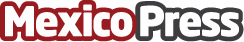 DigiCert analiza cómo puede afectar la computación cuánticaDean Coclin, Director senior de desarrollo empresarial en DigiCert, analiza la cercanía en la que será inevitable que las computadoras cuánticas serán capaces de romper el cifrado algoritmos en los que se confía actualmente para proteger Internet y una gran cantidad de procesos digitalesDatos de contacto:Digicert PR LatamPR DigiCert573125893314Nota de prensa publicada en: https://www.mexicopress.com.mx/digicert-analiza-como-puede-afectar-la Categorías: Internacional Software Ciberseguridad Innovación Tecnológica http://www.mexicopress.com.mx